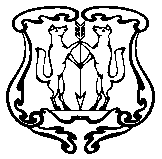 АДМИНИСТРАЦИЯ ГОРОДА ЕНИСЕЙСКАКрасноярского края                                     ПОСТАНОВЛЕНИЕ                             «_29_»    12     2018г.                                   г. Енисейск                                           № 295-пО внесении изменений в постановление администрации города Енисейска от 29.10.2015                 № 195-п «Об утверждении муниципальной программы «Развитие молодежной политики и социально - ориентированных некоммерческих организаций» В соответствии со статьей 179 Бюджетного кодекса Российской Федерации, постановлением администрации города от 06.08.2013 № 243-п «б утверждении Порядка принятия решения о разработке муниципальных программ города Енисейска, их формировании и реализации»  руководствуясь статьями 43, 44, и 46 Устава города Енисейска, ПОСТАНОВЛЯЮ:          1. Внести в постановление администрации города от 29.10.2015 № 195-п «Об утверждении муниципальной программы «Развитие молодежной политики и социально - ориентированных некоммерческих организаций» (в редакции постановления  администрации города от 28.09.2018 № 206-п)  следующие изменения:	в паспорте муниципальной программы «Развитие молодежной политики и социально - ориентированных некоммерческих организаций»:	строку «Объемы бюджетных ассигнований муниципальной программы» изложить в следующей редакции:«»;	в разделе 5  муниципальной  программы «Ресурсное обеспечение  муниципальной  программы  за  счет  средств бюджета города, вышестоящих бюджетов и внебюджетных источников»:	абзацы второй - пятый  изложить в следующей редакции:«Объем  бюджетных ассигнований программы составит- 19 932 209,86  рублей, в т.ч.	2018 год- 9 487 609, 86 рублей, в том числе: 	средства федерального бюджета -1 315 515,98  рублей;	средства краевого бюджета -2 805 708,29  рублей; 	средства бюджета города- 5 366 385,59 рублей;»;	абзацы тринадцатый - шестнадцатые изложить в следующей редакции:	«Общий объем  финансирования подпрограммы 1 «Развитие молодежной политики города Енисейска» -11 929  531,46 рублей, в том числе: 	2018 год-  4 644 931,46 рублей, в т.ч.:	средства бюджета города – 3 897 266,46  рублей; 	средства краевого бюджета- 747 665,0  рублей;»;	абзацы тридцать третий – тридцать седьмой изложить в новой редакции:	«Общий объем  финансирования подпрограммы 4 «Обеспечение жильем молодых семей»  7 023 003,2  рублей, в т.ч.: 	2018 год - 4 423 003,20 рублей, в том числе:	средства федерального бюджета – 1 315 515,98 рублей	средства краевого бюджета -1 918 368,09  рублей;	средства бюджета города-    1 189 119,13 рублей;»; в паспорте подпрограммы 1 «Развитие молодежной политики на территории города Енисейска»:в строке «Объемы и источники финансирования подпрограммы»:абзацы первый – четвертый изложить в следующей редакции:	«Общий объем  финансирования подпрограммы 1 «Развитие молодежной политики города Енисейска» - 11 929  531,46 рублей, в том числе: 	2018 год-  4 644 931,46 рублей, в том числе:	средства бюджета города – 3 897 266,46  рублей; 	средства краевого бюджета- 747 665,0  рублей;»;		в разделе 4 подпрограммы 1 «Характеристика основных мероприятий подпрограммы»:	абзацы двадцать второй – двадцать третий изложить в следующей редакции:	«Общий объем  финансирования подпрограммы 1 «Развитие молодежной политики города Енисейска» -11 929  531,46 рублей, в том числе: 	2018 год-  4 644  931,46 рублей, в том числе: средства бюджета города – 3 897 266,46  рублей; средства краевого бюджета- 747 665,0  рублей;»; в паспорте подпрограммы 4 «Обеспечение жильем молодых семей»:в  строке «Объемы и источники финансирования подпрограммы»:абзацы первый – пятый изложить в следующей редакции:	«Общий объем  финансирования подпрограммы 4 «Обеспечение жильем молодых семей»  - 7 023 003,2  рублей, в том числе: 	2018 год- 4 423 003,20 рублей, в том числе:	средства федерального бюджета – 1 315 515,98 рублей	средства краевого бюджета -1 918 368,09  рублей;	средства бюджета города-    1 189 119,13 рублей;»; в разделе 4 подпрограммы 4 «Характеристика основных мероприятий подпрограммы»: абзацы пятый – шестой изложить в следующей редакции:	Всего – 7 023 003,2 рублей, в том числе:	2018 год – 4 423 003,2 рублей;»;Приложения 5, 6  к муниципальной программе изложить в редакции согласно приложениям 1, 2  к настоящему постановлению.2. Контроль  за выполнением настоящего постановления возложить на заместителя  главы города по социально- экономическому развитию Е.А. Белошапкину.3. Постановление вступает в силу в день, следующий за днем его официального опубликования в газете «Енисейск-Плюс» и подлежит размещению на официальном интернет портале органов местного самоуправления города Енисейска  www.eniseysk.com.Глава города                                                                                                             В.В. НикольскийКолесов Павел Николаевич,8 (39195) 2-24-35Приложение 1 к постановлениюадминистрации города           от «_29_» декабря 2018 г. № 295-п «Приложение 5 к муниципальной программе  «Развитие молодежной политике и социально – ориентированныхнекоммерческих организаций» Распределениепланируемых расходов по подпрограммам и мероприятияммуниципальной программырублейПриложение 2 к постановлению администрации городаот «_29_» __12__2018 г. № 295-п«Приложение 6муниципальной программе «Развитие молодежной политики и социально-ориентированных  некоммерческих организаций» Распределениепланируемых объемов финансирования муниципальной программыпо источникам финансированиярублейОбъемы бюджетных ассигнований муниципальной программыОбъем  бюджетных ассигнований программы составит –19 932 209,86 рублей, в том числе: 2018 год- 9 487 609, 86 рублей, в том числе: средства федерального бюджета -1 315 515,98  рублей;средства краевого бюджета -2 805 708,29  рублей; средства бюджета города- 5 366 385,59 рублей; 2019 год- 5 222 300,00  рублей, в том числе:средства бюджета города 4 870 000,0  рублей; средства краевого бюджета  352 300,0 рублей;2020 год-  5 222 300,00 рублей, в том числе:средства бюджета города  4 870 000,0   рублей; средства краевого бюджета   352 300,0 рублей;Общий объем  финансирования подпрограммы 1 «Развитие молодежной политики города Енисейска» -11 929  531,46 рублей, в том числе: 2018 год-  4 644 931,46 рублей, в том числе:средства бюджета города – 3 897 266,46  рублей; средства краевого бюджета- 747 665,0  рублей;2019 год -  3 642 300,0  рублей, в том числе:средства бюджета города  3 290 000,0 рублей; средства краевого бюджета  352 300,0 рублей;2020 год – 3 642 300,0  рублей, в том числе:средства бюджета города  3 290 000,0 рублей; средства краевого бюджета 352 300,0 рублей;Общий объем  финансирования подпрограммы 2 «Поддержка социально – ориентированных  некоммерческих организаций города Енисейска»- 690 000,0 рублей, в том числе: 2018 год-  230 000,0 рублей; 2019 год-  230 000,0 рублей; 2020 год-  230 000,0  рублей;Общий объем  финансирования подпрограммы 3 «Гармонизация   межнациональных  и межконфессиональных отношений в городе Енисейске»-  289 675,20 рублей, в том числе: 2018 год- 189 675,20 рублей, в том числе:средства бюджета города-    50 000,00 рублей; средства краевого бюджета -139 675,20  рублей;2019 год-  50 000,00 рублей; 2020 год-  50 000,00 рублей;Общий объем  финансирования подпрограммы 4 «Обеспечение жильем молодых семей»  7 023 003,2  рублей, в том числе: 2018 год- 4 423 003,20 рублей, в том числе:средства федерального бюджета – 1 315 515,98 рублейсредства краевого бюджета -1 918 368,09  рублей;средства бюджета города-    1 189 119,13 рублей; 2019 год-  1 300 000,00 рублей; 2020 год-  1 300 000,00 рублейN п/пСтатусНаименование муниципальной программы, подпрограммы, мероприятийОтветственный исполнитель, соисполнителиКод бюджетной классификации <1>Код бюджетной классификации <1>Код бюджетной классификации <1>Код бюджетной классификации <1>Расходы, годыРасходы, годыРасходы, годыРасходы, годыN п/пСтатусНаименование муниципальной программы, подпрограммы, мероприятийОтветственный исполнитель, соисполнителиГРБСРзПрЦСРВР201820192020итого                                 на период1234567891011121Муниципальная программа «Развитие молодежной политики и социально-ориентированных некоммерческих организаций»  всего расходные обязательства по программе01711000000009 487 609,865 222 300,005 222 300,0019 932 209,861Муниципальная программа «Развитие молодежной политики и социально-ориентированных некоммерческих организаций»  в том числе по ГРБС:1Муниципальная программа «Развитие молодежной политики и социально-ориентированных некоммерческих организаций»  Администрация г.Енисейска01711000000009 487 609,865 222 300,005 222 300, 0019 932 209,862Подпрограмма 1«Развитие молодежной политики города Енисейска»всего расходные обязательства по подпрограмме11100000004 644 931,463 642 300,003 642 300,0011 929 531,462Подпрограмма 1«Развитие молодежной политики города Енисейска»Организации и проведение  молодежных массовых мероприятий0170707111001021061038 054,330,000,0038 054,332Подпрограмма 1«Развитие молодежной политики города Енисейска»Организации и проведение  молодежных массовых мероприятий01707071110010430610305 400,000,000,00305 400,002Подпрограмма 1«Развитие молодежной политики города Енисейска»Организации и проведение  молодежных массовых мероприятий0170707111001047061057 440,000,000,0057 440,002Подпрограмма 1«Развитие молодежной политики города Енисейска»Организации и проведение  молодежных массовых мероприятий017070711100843106103 284 372,132 790 000,002 790 000,008 864 372,132Подпрограмма 1«Развитие молодежной политики города Енисейска»Организации и проведение  молодежных массовых мероприятий01707071110074560610352 300,00352 300,00352 300,001 056 900,002Подпрограмма 1«Развитие молодежной политики города Енисейска»Организации и проведение  молодежных массовых мероприятий01707071110087930240322 010,95250 000,00250 000,00822 010,952Подпрограмма 1«Развитие молодежной политики города Енисейска»Организация трудовой деятельности 01707071110087940240245 354,05230 000,00230 000,00705 354,052Подпрограмма 1«Развитие молодежной политики города Енисейска»Организация  общественной экспертизы по  грантовыми  проектам 0170707111008801024040 000,0020 000,0020 000,0080 000,003Подпрограмма 2«Поддержка социально-ориентированных некоммерческих организаций города Енисейска»всего расходные обязательства по подпрограмме1120000000230 000,0230 000,0230 000,0690 000,0Предоставление на конкурсной основе  финансовой поддержке СО НКО ,  осуществляющим деятельность на территории  города Енисейска;в том числе по ГРБС:Администрация г. Енисейска01701131120087990600230 000,0230 000,0230 000,0690 000,03Подпрограмма 3 «Гармонизация межнациональных и межконфессиональных отношений в городе Енисейске»всего расходные обязательства по подпрограмме1130000000189 675,2050 000,050 000,0289 675,203Подпрограмма 3 «Гармонизация межнациональных и межконфессиональных отношений в городе Енисейске»Проведение семинаров, круглых столов, направленных  на укрепление  межнациональной  и межконфессиональной  солидарности  среди  жителей  города Енисейска017011311300S41001130074100   24024010 000,0034 675,2010 000,000,0010 000,000,0030 000,0034 675,203Подпрограмма 3 «Гармонизация межнациональных и межконфессиональных отношений в городе Енисейске»Проведение проектной школы  по сохранению  национальных  традиций  и религиозных обычаев  среди  национально культурных , религиозных  и иных  общественных  объединений017011311300S4100113007410024024015 000,0050 000,0015 000,00,0015 000,000,0045 000,0050 000,003Подпрограмма 3 «Гармонизация межнациональных и межконфессиональных отношений в городе Енисейске»Организация и проведение международного ежегодного   форума  на территории  города Енисейска017011311300S4100113007410024024025 000,0055 000,0025 000,000,0025 000,000,0075 000,0055 000,006Подпрограмма 4 «Обеспечение жильем молодых семей»всего расходные обязательства 11400000004 423 003,2 1 300 000,01 300 000,07 023 003,26Подпрограмма 4 «Обеспечение жильем молодых семей»Предоставление молодым семьям – участникам подпрограммы социальных выплат на приобретение или строительство жилья017100311400L87903201 189 119,131 300 000,001 300 000,003 789 119,136Подпрограмма 4 «Обеспечение жильем молодых семей»Предоставление молодым семьям – участникам подпрограммы социальных выплат на приобретение или строительство жилья017100311400R49703201 918 368,090,000,001 918 368,096Подпрограмма 4 «Обеспечение жильем молодых семей»Предоставление молодым семьям – участникам подпрограммы социальных выплат на приобретение или строительство жилья017100311400R49703201 315 515,980,000,001 315 515,98N п/пИсточники финансированияОбъем финансированияОбъем финансированияОбъем финансированияОбъем финансированияN п/пИсточники финансированиявсегов том числе по годамв том числе по годамв том числе по годамN п/пИсточники финансированиявсего201820192020123   4561Всего по Программе19 932 209,869 487 609,865 222 300,005 222 300,002По источникам финансирования:31. Бюджет города15 106 385,595 366 385,594 870 000,04 870 000,042. Краевой бюджет3 510 308,292 805 708,29352 300,0352 300,053. Федеральный бюджет1 315 515,981 315 515,9864. Внебюджетные источники7Подпрограмма 1, «Развитие молодежной политики на территории г. Енисейска», всего:11 929 531,464 644 931,463 642 300,03 642 300,08По источникам финансирования:91. Бюджет города10 477 266,463 897 266,463 290 000,003 290 000,00102. Краевой бюджет1 452 265,0747 665,0352 300,00352 300,00113. Федеральный бюджет124. Внебюджетные источники13Подпрограмма 2, «Поддержка социально-ориентированных некоммерческих организаций города Енисейска», всего:690 000,0230 000,0230 000,0230 000,014По источникам финансирования:151. Бюджет города690 000,0230 000,0230 000,0230 000,0162. Краевой бюджет173. Федеральный бюджет184. Внебюджетные источники19Подпрограмма 3 «Гармонизация межнациональных и межконфессиональных отношений в городе Енисейске» всего:289 675,20189 675,2050 000,050 000,020По источникам финансирования:211. Бюджет города150 000,0050 000,050 000,050 000,0222. Краевой бюджет139 675,20139 675,2023Подпрограмма 4 «Обеспечение жильем молодых семей» всего:7 023 003,24 423 003,21 300 000,01 300 000,024По источникам финансирования:251. Бюджет города3 789 119,131 189 119,131 300 000,01 300 000,0262. Краевой бюджет1 918 368,091 918 368,09273. Федеральный бюджет1 315 515,981 315 515,98284. Внебюджетные источники